Муниципальное Автономное Дошкольное Образовательное УчреждениеДетский сад №2 «Лучики» комбинированного видаПроект По физическому развитиюСтаршей группы «Полянка»« Наше здоровье в наших руках».Воспитатели: Фролова Е.В.Згурськая Е.А.Киселевский городской округ .Актуальность проекта.Всем известно, всем понятно,Что здоровым быть приятно!Только надо всем узнать,Как здоровым то нам стать!В мире нет рецепта лучше:Быть со спортом неразлучным-Проживешь тогда сто лет!В этом вот и весь секрет!Здоровье – это сложное понятие, которое включает характеристики физического и психического развития человека, адаптационные возможности его организма, его социальную активность, которые в итоге и обеспечивают определённый уровень умственной и физической работоспособности. Здоровые дети - это основа жизни  Перед детским садом в настоящее время остро стоит вопрос о путях совершенствования работы по укреплению здоровья, развитию движений и в целом физическому развитию детей, как фундаментальной составляющей общечеловеческой культуры. Одна из основных задач, стоящих перед педагогами ДОУ, – воспитание здорового человека.
Современные дети испытывают “двигательный дефицит”, т.е. количество движений, производимых ими в течении дня, ниже возрастной нормы. Не секрет, что дома дети большую часть времени проводят в статическом положении (за столами, у телевизора, играя в тихие игры). Это увеличивает статическую нагрузку на определенные группы мышц и вызывает их утомление. Снижается сила и работоспособность скелетной мускулатуры, что влечет за собой нарушение осанки, плоскостопие, задержку возрастного развития, быстроты, ловкости, координации движений, выносливости, гибкости и силы. Физически ослабленные дети подвергаются быстрому утомлению, у них снижены эмоциональный тонус и настроение, что в свою очередь отрицательно влияет на характер их умственной работоспособности.Автор проекта: Фролова Е.В  Згурськая Е.А.Вид проекта:  Познавательны, физкультурно-оздоровительный.Период (продолжительность) проекта: краткосрочный Участники проекта: дети старшей группы, воспитатели, родители.Проблема:1.Увеличить двигательную активность детей;2. Укрепление здоровья детей;3. Заинтересованность родителей в организации двигательной деятельности детей.Цель: 1. Создание у детей мотивации заниматься физической культурой и спортом. 2. Приобщение дошкольников и родителей к здоровому образу жизни через совместную двигательную активную деятельность.Задачи:1.  Расширять знания детей о разных видах спорта;2. Развивать выносливость, ловкость,, терпение, чувство взаимопомощи;3. Способствовать созданию активной позиции родителей в совместной двигательной деятельности с детьми;4. Заинтересовать родителей укреплять здоровый образ жизни в семье.Ожидаемые  результаты.1.. Наличие мотивации и осознанной потребности у детей в ведении здорового образа жизни.2. Повышение эмоционального, психологического, физического благополучия у детей.3. Сформирование  у детей старшего дошкольного возраста навыков гигиенической культуры.4. Овладение детьми навыками самопомощи в соответствующих ситуациях.5. Создание предметно-пространственной развивающей среды для организации деятельности по формированию у детей основ ЗОЖ.Для детей1.  Увеличить двигательную активность детей;2.  Расширить осведомленность детей о физической культуре и спорте;3. Научиться, с помощью налаженных взаимоотношений в коллективе, добиваться общей цели и радоваться общим достижениям;4. Бережно относиться к своему здоровью.Для ДОУ1. Выставка фотоколлаж на тему: «Быть здоровыми хотим»;2. Создание альбома о спорте 3.Сотрудничество с семьями воспитанников4.Выставка рисунков «Быть здоровыми хотим»В работе с детьми:Ежедневная профилактическая работа:1.Профилактическая гимнастика (дыхательная, пальчиковая гимнастика, улучшение осанки,  зрения.) 2.Гимнастика пробуждения, дорожка «здоровья».Беседы: 1.«Витами я люблю – быть здоровым я хочу».2.«Какие продукты полезны для нашего организма».3.«Какие виды спорта ты знаешь».В работе с родителями:Консультация «Физическая культура вашего ребенка».Изготовление спортинвентаря в спортивный уголок Наглядность в виде информационных стендов  «Босиком от простуды и других болезней», «Активный детский отдых зимой», «Физкультурные упражнения для детей дошкольного возраста» (приложение № 2), «Дыхательная гимнастика для часто болеющих детей». «На воздухе и дома» (игровые упражнения для физического развития ребенка).Этапы реализации проекта:• I этап – подготовительный;• II этап – основной;• III этап – заключительный.Результат проекта:Проект «Наше здоровье в наших руках»  разрешил проблему, реализовал поставленные задачи. Родители с огромным желанием приняли участие в, изготовили физоборудование из бросового материала, оформили с педагогами фотовыставку «Мы за здоровый образ жизни».ВыводСовременное общество отличается многообразием примеров образа жизни человека, с которыми постоянно сталкивается каждый ребенок. Это многообразие не всегда является образцом для ребенка, в результате создается хаотичность в представлениях ребенка о здоровом образе жизни и разрушаются уже сложившиеся представления. Сегодня проблема формирования представлений о здоровом образе жизни (ЗОЖ) рассматривается на государственном уровне. На сегодняшний день в соответствии с ФГОС физическое направление, включающее образовательные области «Формирование начальных представлений о ЗОЖ», «Физическая культура» занимает ведущее место в воспитательно-образовательном процессе дошкольников. Отношение ребенка к своему здоровью является фундаментом, на котором можно будет выстроить потребность в здоровом образе жизни. Эта потребность зарождается и развивается в процессе осознания ребенком себя как человека и личности. Отношение ребенка к здоровью напрямую зависит от сформированности в его сознании этого понятия. Несмотря на многочисленные исследования, проблема формирования здорового образа жизни у дошкольников требует дальнейшего изучения, поиска новых подходов к реализации задач по формированию здорового образа жизни детей дошкольного возраста в практической деятельности дошкольных образовательных учрежденийСписок литературы и интернет источниковАсташина М. П. Современные подходы к физкультурно-оздоровительной деятельности дошкольников: Учеб. -метод. пособие / М. П. Асташина. –Приложение 1.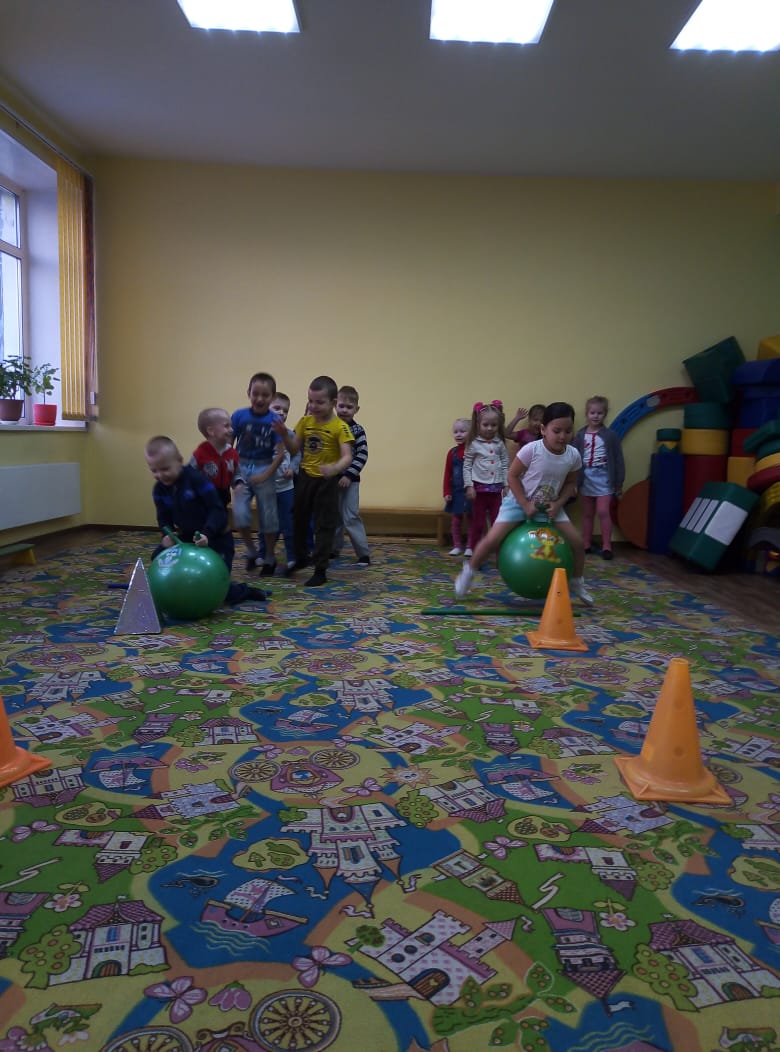 тапы проектаДействия детейДействия педагоговДействия членов семьи и социальных партнеровПодготовительный этап.Проблема:  Что должен делать человек, чтобы быть здоровым?Планирование: Выяснить, как спорт влияет на сохранение здоровья человека.Прогнозирование:Формирование  навыков здорового образа жизни.Исследовательская деятельность дошкольников: выяснить, что должен делать человек, чтобы быть здоровым.Беседа.Ситуативный разговор.Чтение художественной литературы.Помощь дошкольникам в поиске ответов на поставленные вопросы.Социальным партнерам: Основной  этап:Выяснить,  как влияют занятия спортом на организм человека.Расширить представления о спорте.Ситуативный разговор. Дидактические игры.Сюжетно-ролевые игры.Подвижные игры.Психогимнастика. Дыхательная гимнастика. Чтение художественной литературы.Художественно- творческая деятельность.Подбор художественной литературы о спорте.Подбор иллюстраций по теме «Физическая культура и спорт».Пополнение картотеки по теме  «Подвижные игры».Помощь родителям в изготовлении нетрадиционного физкультурного оборудования.Родители:Просмотр мультфильмов и фильмов о спорте.Чтение худ. литературы.Подбор материалов для альбома  «Наши олимпийские надежды».Изготовление нетрадиционного спортивного оборудования.Социальные партнёры: Рисование.заключительный этап:Уточнить, что занятия физической культурой и спортом не только укрепляют и сохраняют здоровье, но и помогают человеку справляться с трудностями, быть весёлым, умным, жизнерадостным.Презентация альбома «Наше здоровье в наших руках».Участие в оформлении выставки рисунков  «Быть здоровыми хотим».Подбор дидактических материалов, спортивного оборудования для проведения итогового мероприятия.Пополнение предметно-развивающей среды в уголке ФИЗО.Участие в проведении итогового мероприятия заключительный этап:Уточнить, что занятия физической культурой и спортом не только укрепляют и сохраняют здоровье, но и помогают человеку справляться с трудностями, быть весёлым, умным, жизнерадостным.Проект  «Наше здоровье в наших руках». Способствовал тесному сотрудничеству участников проекта. Привел к пониманию значимости физической культуры в укреплении здоровья подрастающего поколения.Проект  «Наше здоровье в наших руках». Способствовал тесному сотрудничеству участников проекта. Привел к пониманию значимости физической культуры в укреплении здоровья подрастающего поколения.Проект  «Наше здоровье в наших руках». Способствовал тесному сотрудничеству участников проекта. Привел к пониманию значимости физической культуры в укреплении здоровья подрастающего поколения.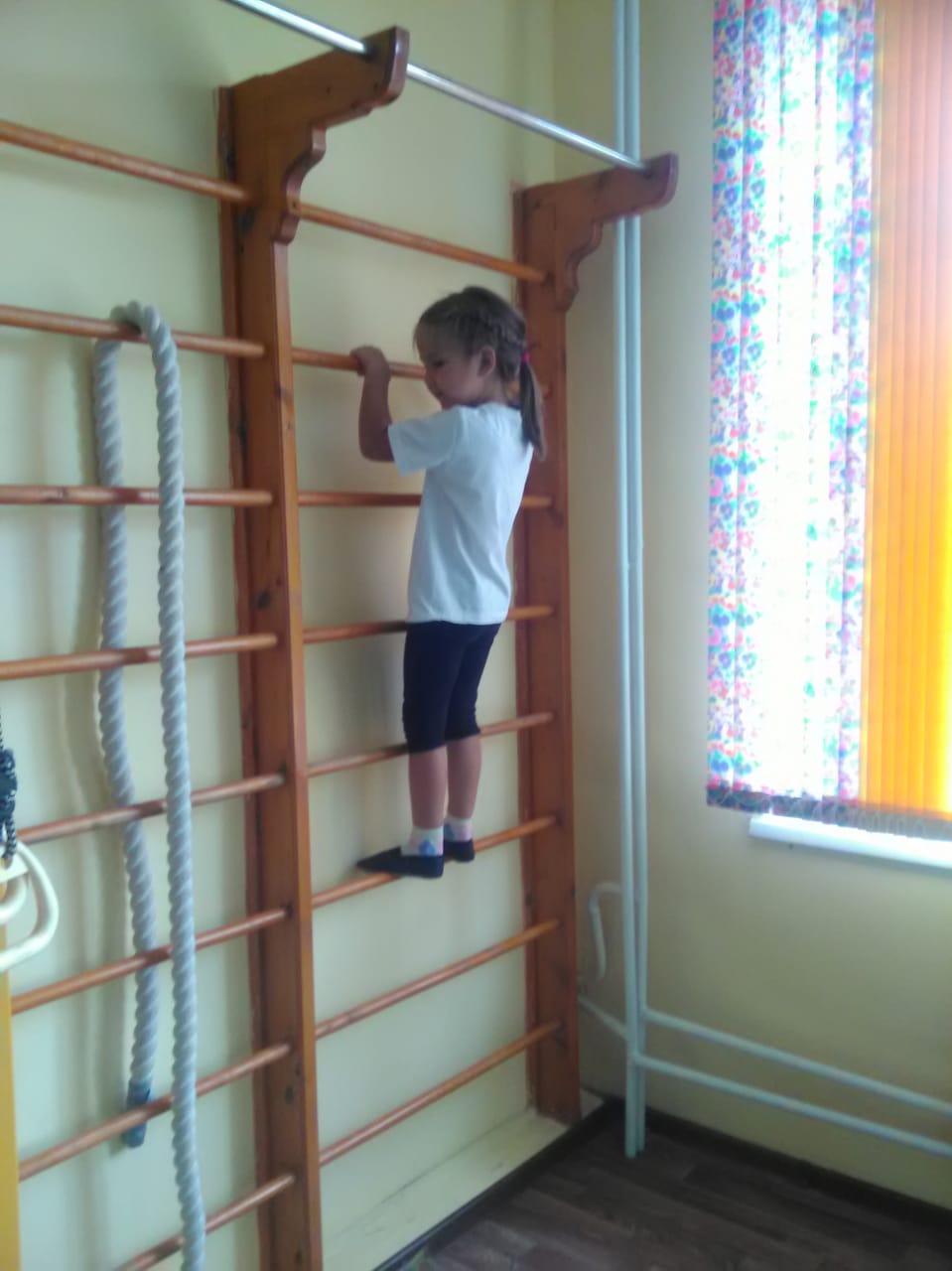 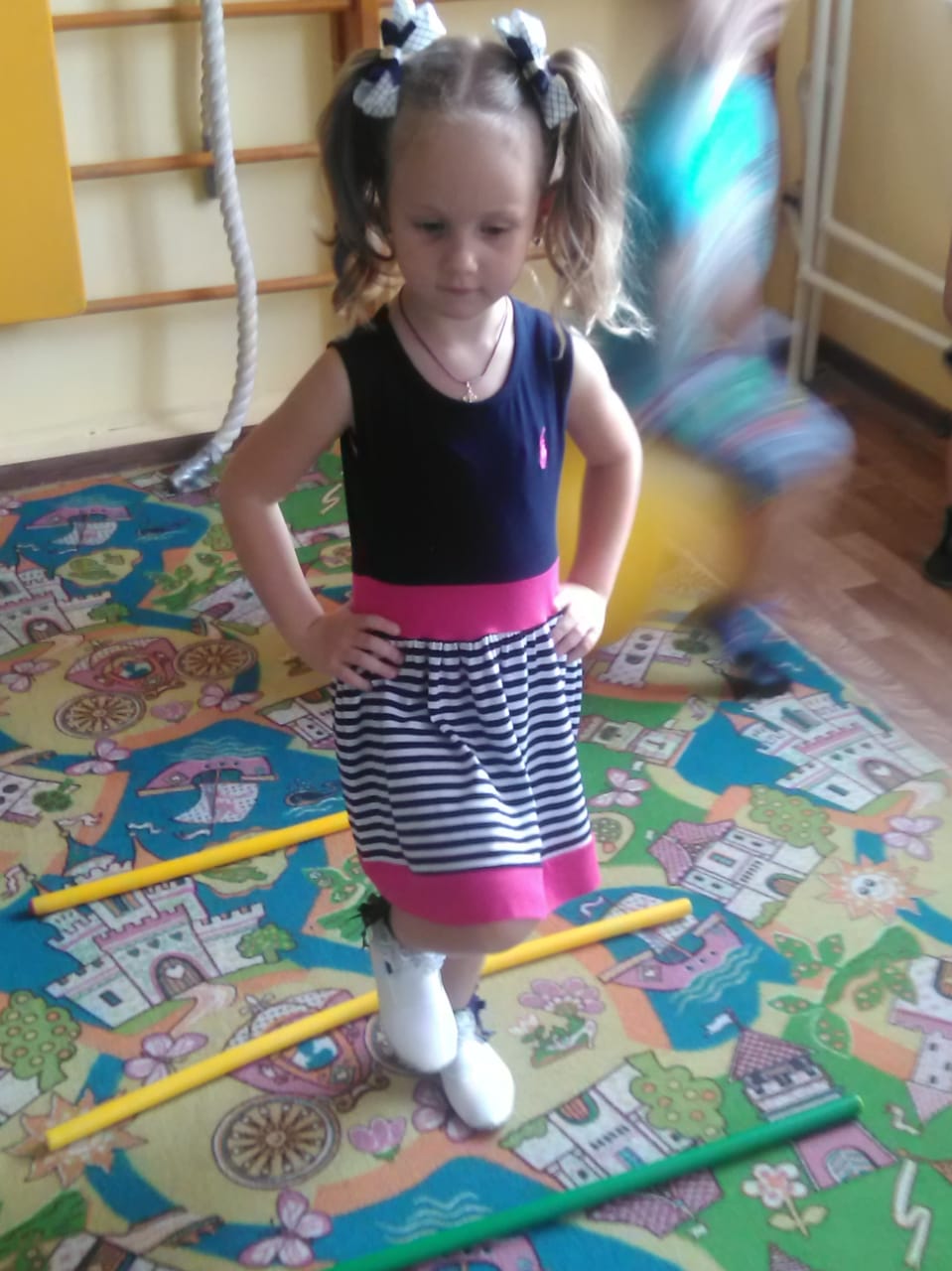 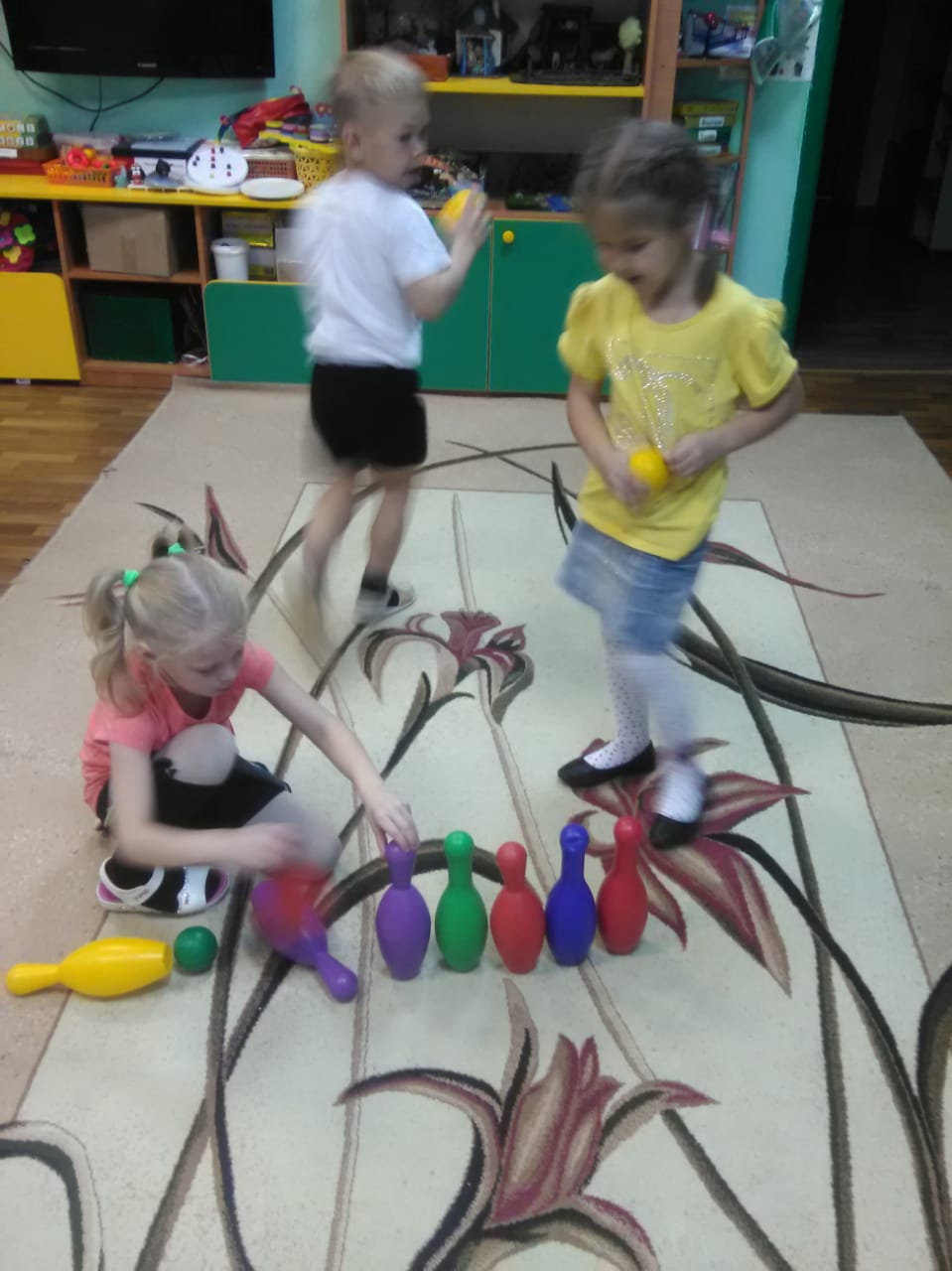 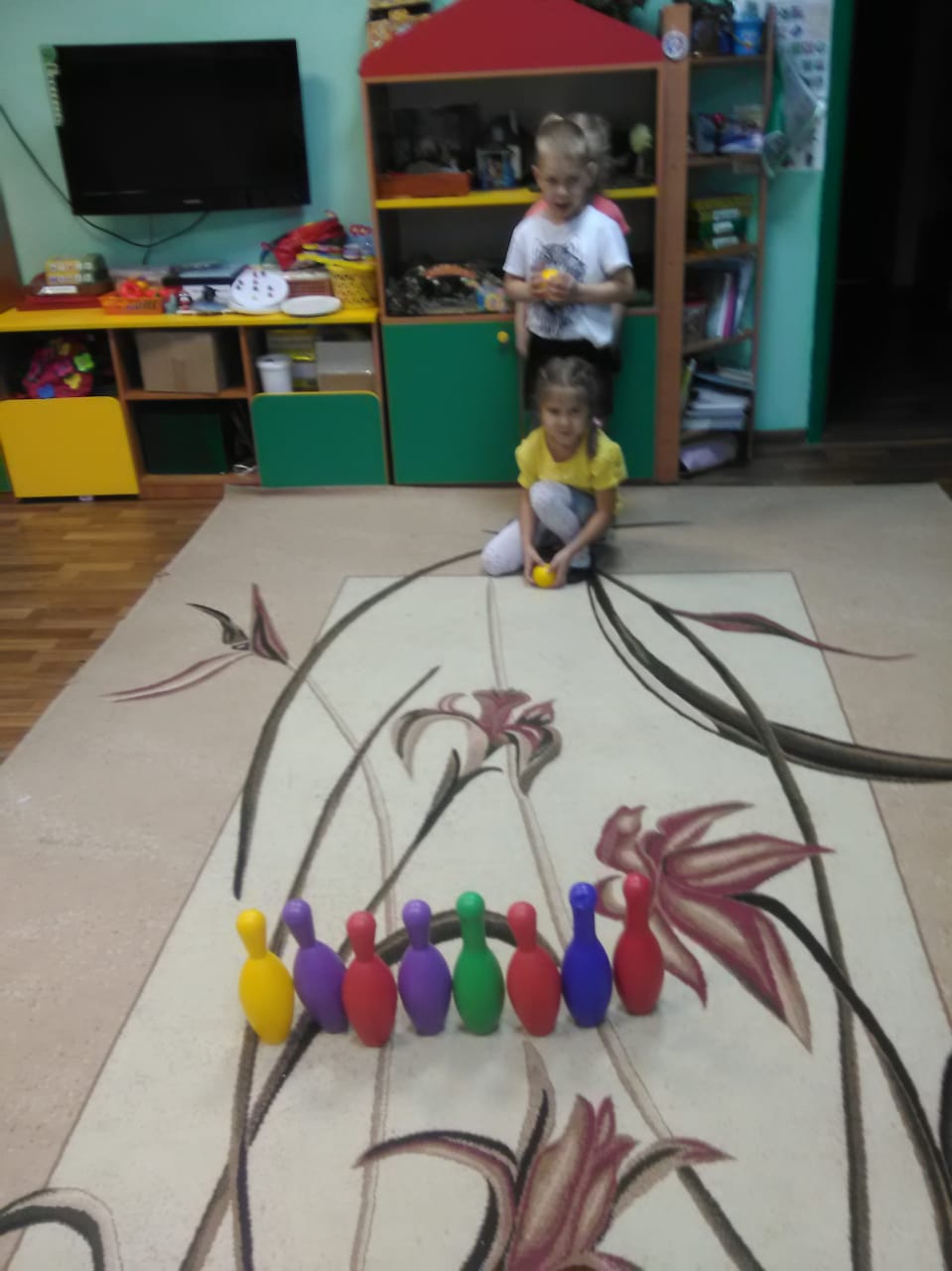 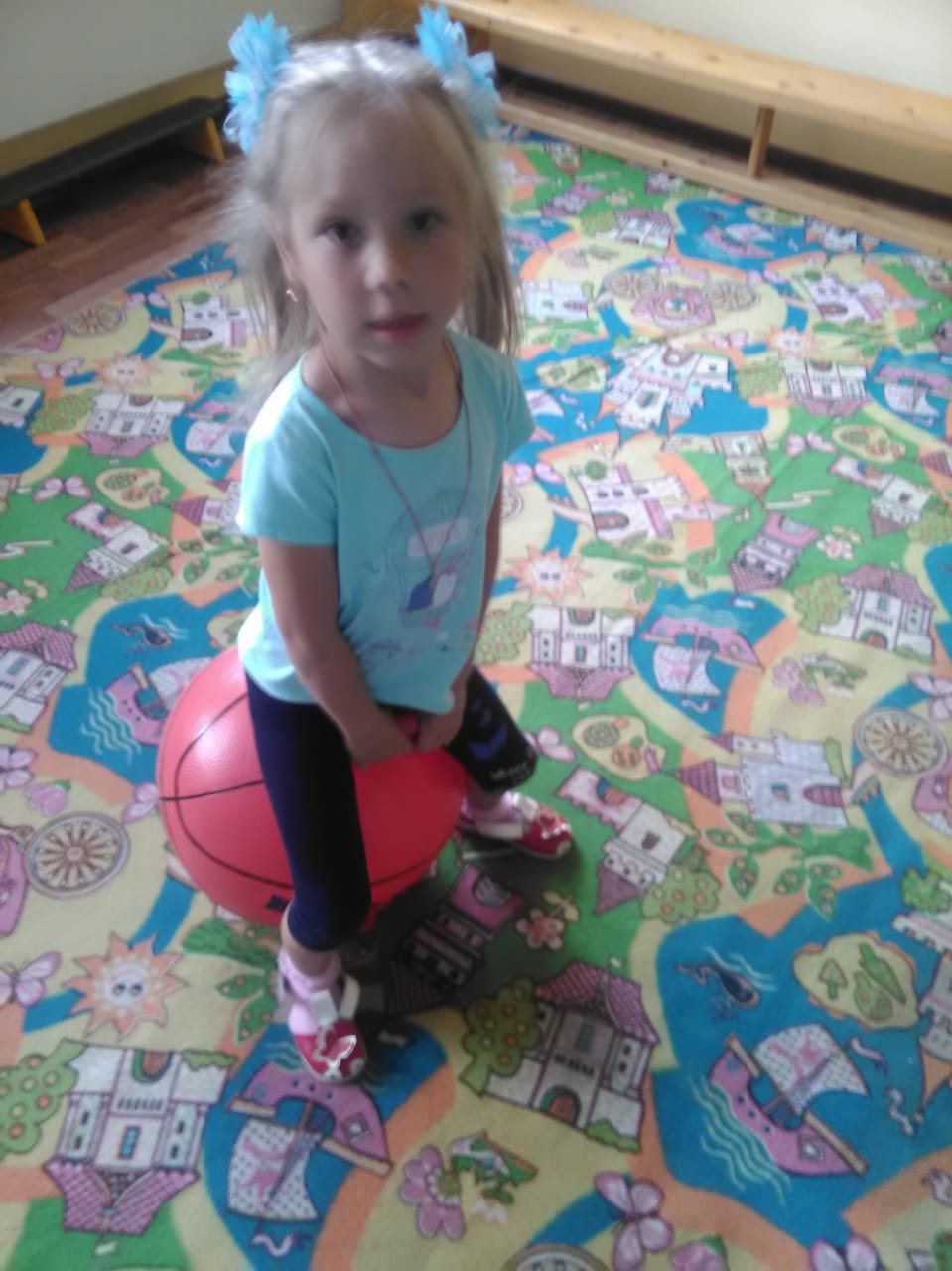 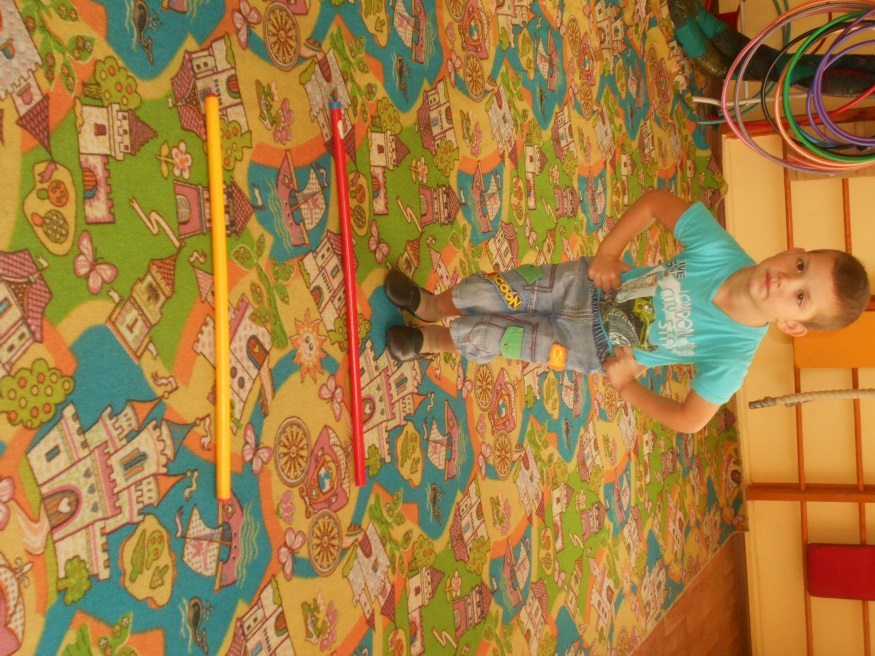 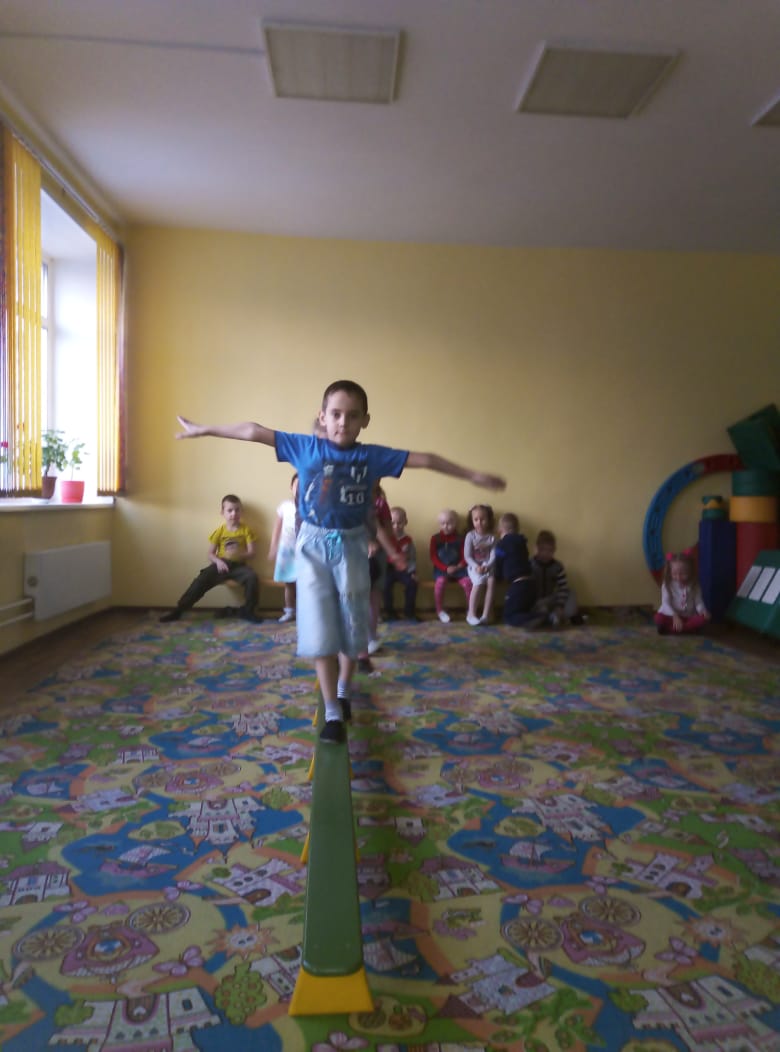 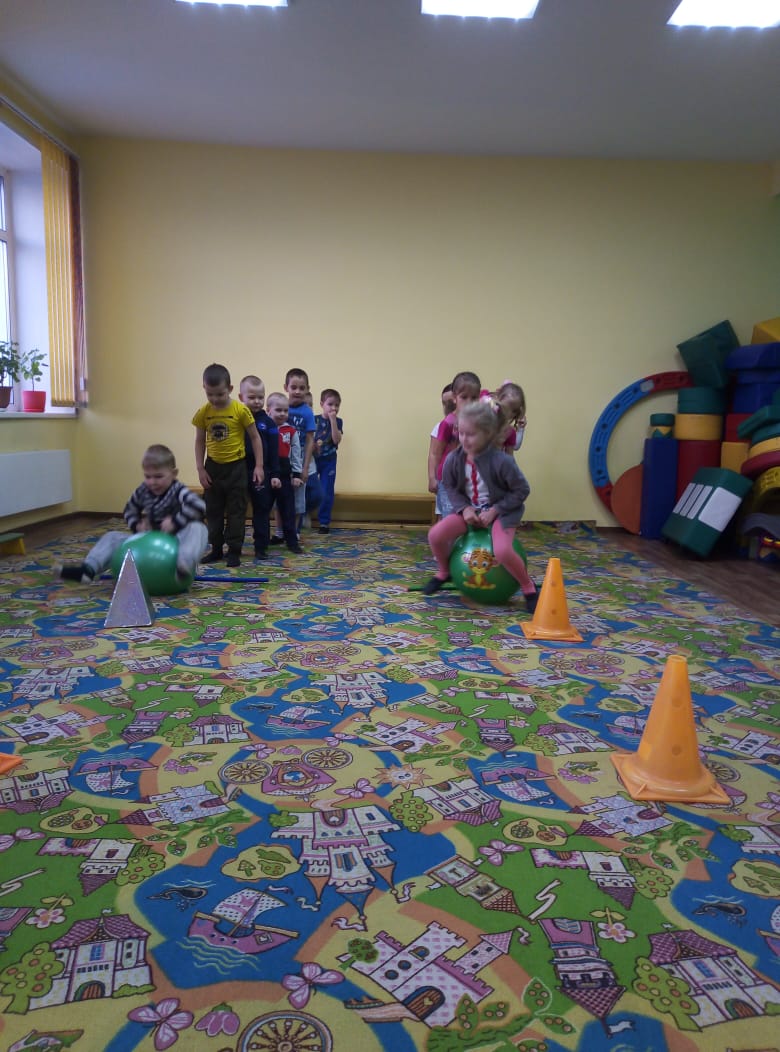 